    UNSS BASKET-BALL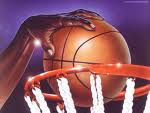 MERCREDI  5 OCTOBRE  2016Entrainement à LangevinDe 14h30 à 16h pour tousPrévoir une bouteille d’eauPrévoir des  chaussures pouvant aller à l’extérieur (de 14h30 à 15h extérieur : 15h-16h Gymnase)  A mercredi, merci d’être ponctuels.                                                                                                                                                                 Mme Ceaux 